Профспілки вимагають гідного життя для людей: всеукраїнська акція протесту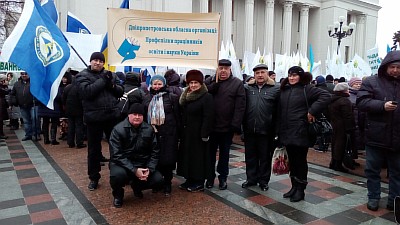  8 грудня 2016 року у Києві відбулася Всеукраїнська акцію протесту профспілок з вимогами посилення соціального захисту працівників в умовах зростання цін на енергоносії та тарифів на житлово-комунальні послуги з метою забезпечення урахування в проекті Держбюджету видатків на реалізацію державних соціальних гарантій та недопущення зниження рівня життя населення.    Тисячі спілчан з усіх регіонів України, представники трудових колективів усіх галузей економіки пройшли ходою від Майдану Незалежності до Кабінету Міністрів України, а потім – до Парламенту, де озвучили вимогти та резолюцію акції.     У руках учасники акції несли плакати й гасла «Європейським цінам – європейську зарплату!», «Ні руйнуванню системи стипендіального забезпечення!», «Не хочу субсидію, хочу гідну зарплату!», «Зростає квартплата – має зростати і зарплата!», «STOP політиці дешевої рабсили!», «Працююча людина не повинна бути бідною», «Освіті – державну підтримку!» «Мінімальну зарплату на рівень реального прожиткового мінімуму», «Підвищення мінімальної зарплати – шлях до підвищення пенсій та соціальних виплат!» та інші.  Освітяни, металурги, медики, працівники соціальної сфери, культури, держслужби, АПК та інших галузей під снігом і дощем озвучували те, що наболіло у трудових колективах, передаючи соціальну напругу й неспокій у суспільстві.                      Вимоги профспілок до Верховної Ради і Уряду України:     Встановити з 1 січня 2017 року мінімальну заробітну плату на рівні реального прожиткового мінімуму, розрахованого на базі оновленого «споживчого кошика» - 3200 грн, забезпечити відповідні видатки у Державному бюджеті-2017. Вжити конкретні дії для розвитку ефективного, конкурентоспроможного національного виробництва. Зменшити податкове навантаження для малого та середнього підприємництва з метою його збереження.     Знизити ціну на природний газ, тарифи на житлово-комунальні послуги до економічно обґрунтованого рівня з урахуванням платоспроможності громадян, забезпечити прозорість і контроль за ціноутворенням.    При реформуванні оплати праці забезпечити справедливий розподіл результатів праці, запровадити галузеві стандарти оплати праці, дотримання конвенцій МОП, Європейської соціальної хартії. Вилучити із законопроекту № 5130 норми щодо звуження гарантій оплати праці, стипендіального і пенсійного забезпечення, втручання в автономне право сторін визначати умови оплати праці.    Забезпечити в Держбюджеті-2017 кошти для встановлення І тарифного розряду ЄТС у розмірі, що перевищує розмір мінімальної заробітної плати та відповідне фінансування праці 3 млн працівників бюджетної сфери.     Не допустити руйнування системи стипендіального забезпечення - стипендію кожному встигаючому студенту.    Для ліквідації заборгованості із заробітної плати невідкладно ухвалити законодавчі акти, спрямовані на посилення захисту економічних прав працівників, заснування спеціальної «гарантійної установи виплати боргів», відповідно до європейської практики і конвенцій МОП.   Повернути до 1 січня 2017 року десяткам тисяч працівників, зайнятих на роботах із шкідливими і важкими умовами праці, безпідставно скасоване право на достроковий вихід на пенсію (Списки № 1 і № 2).      Забезпечити у 2017 році підвищення мінімальної пенсії з урахуванням фактичного прожиткового мінімуму, провести осучаснення раніше призначених пенсій, скасувати існуючі обмеження на їх виплату для осіб, які продовжують працювати.Повернути у 2017 році працівникам право на санаторно-курортне лікування та дитяче оздоровлення за рахунок коштів соцстрахування. Ухвалити на поточній сесії законопроект № 2245.        Не допустити руйнації і комерціалізації охорони здоров'я, закриття закладів та звільнення працівників, порушення конституційного права громадян на доступну медичну допомогу.      Профспілки вимагали від влади і бізнесу створення умов для повної і продуктивної зайнятості працездатного населення, забезпечення гідного життя працюючих та членів їх сімей, соціального захисту пенсіонерів, ветеранів, студентів.Профспілки закликали Уряд та роботодавців до дієвого соціального діалогу з профспілками з метою кардинального підвищення з 1 січня 2017 року оплати праці та впровадження європейських соціальних стандартів.    Резолюцію та вимоги Всеукраїнської акції протесту було передано до представників Уряду та Верховної Ради України.